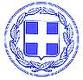 ΘΕΜΑ:  « ΠΡΟΣΚΛΗΣΗ ΣΥΝΕΔΡΙΑΣΗΣ ΣΥΜΒΟΥΛΙΟΥ  ΚΟΙΝΟΤΗΤΑΣ  ΡΑΧΩΝ »               	Σας προσκαλούμε σε δημόσια συνεδρίαση που θα πραγματοποιηθεί στην αίθουσα του              Πνευματικoύ Κέντρου Αγίου Γρηγορίου Παραλίας Ραχών, την 01 η Μαρτίου 2024  ημέρα της εβδομάδος                  Παρασκευή και ώρα 18:00  για συζήτηση και λήψη αποφάσεων στα κάτωθι θέματα της ημερήσιας διάταξης:ΘΕΜΑΤΑ  ΗΜΕΡΗΣΙΑΣ   ΔΙΑΤΑΞΗΣ:1ο  ΘΕΜΑ: «Απομάκρυνση κάδων σκουπιδιών και ανακύκλωσης από κεντρικά σημεία της Παραλίας                       Ραχών ».                       2ο  ΘΕΜΑ: «Τοποθέτηση ιστών φωτισμού, κάλαθων απορριμμάτων, παγκακίων, στο πεζοδρόμιο από το                     λιμάνι μέχρι και το τέλος της ανάπλασης ανατολικά του Ναυτικού Ομίλου Ραχών».3ο  ΘΕΜΑ: «Εργασίες καθαρισμού στον χώρο του κοιμητηρίου όπως και βάψιμο του τοιχίου περιμετρικά».4ο  ΘΕΜΑ: «Απομάκρυνση από πεζοδρόμια και δρόμους ζαρντινιερών, κλαδιών δέντρων, αυθαίρετων                   κατασκευών που παρεμποδίζουν την κυκλοφορία οχημάτων και πεζών»5ο  ΘΕΜΑ: «Απάντηση στην αίτηση του κ. Κολιάτου Χαράλαμπου για αναβάθμιση φωτισμού στον δρόμο                     της οικίας του».6ο  ΘΕΜΑ: «Κατασκευή γεμιστικού βυτίου στην θέση Καμάρι στον ανατολικό κάμπο Ραχών». 7ο ΘΕΜΑ: «Απαγόρευση στάσης και στάθμευσης απέναντι από το πολυδύναμο ιατρείο λόγω                     παρεμπόδισης εισόδου και εξόδου του ασθενοφόρου».  8ο ΘΕΜΑ: «Παραχώρηση του ισογείου του κοινοτικού γραφείου Ραχών στον σύλλογο ΑΛΟΠΗ». 9ο ΘΕΜΑ: «Τοποθέτηση καθρεπτών οδικής σήμανσης σε δρόμους του χωριού με επικίνδυνες στροφές                        και χαμηλή ορατότητα».Ο    ΠΡΟΕΔΡΟΣΣΥΜΒΟΥΛΙΟΥ ΚΟΙΝΟΤΗΤΑΣΡΑΧΩΝ                                                                          ΧΡΗΣΤΟΣ ΣΟΛΟΠΟΥΛΟΣΕΛΛΗΝΙΚΗ ΔΗΜΟΚΡΑΤΙΑΠΕΡΙΦΕΡΕΙΑ ΣΤΕΡΕΑΣ ΕΛΛΑΔΑΣ         Ράχες   21 / 02 / 2024ΝΟΜΟΣ ΦΘΙΩΤΙΔΑΣ          Αρ. πρωτ. :  2ΔΗΜΟΣ ΣΤΥΛΙΔΑΣΔΗΜΟΤΙΚΗ ΕΝΟΤΗΤΑ ΕΧΙΝΑΙΩΝΚΟΙΝΟΤΗΤΑ ΡΑΧΩΝ